МЕЖДУНАРОДНЫЙ (ЗАОЧНЫЙ) КОНКУРС«VIDEOSCIENCE – 2017»
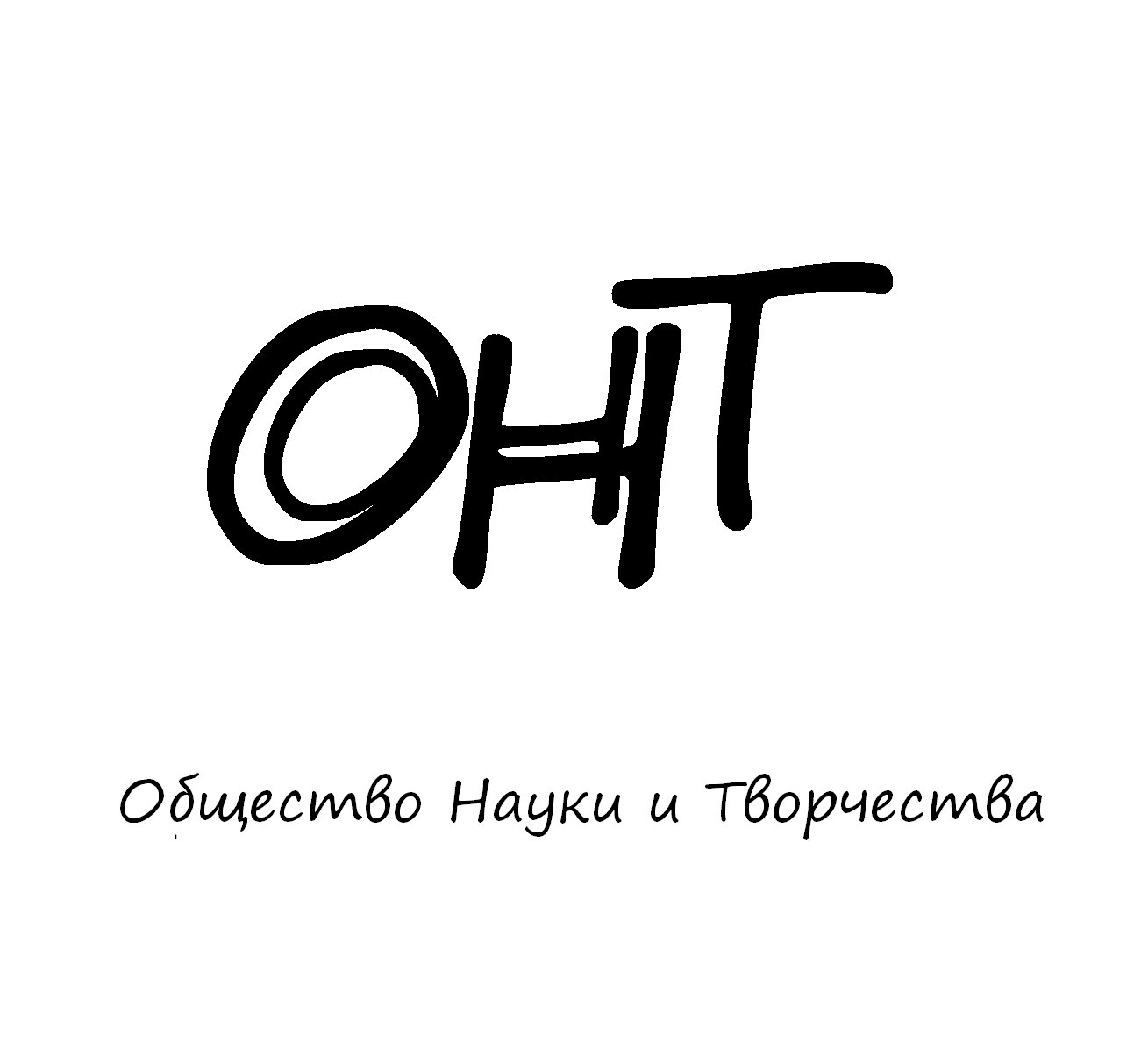 28 ноября 2017 годаКАЗАНЬ Доброго времени суток!Приглашаем всех желающих принять участие в Международном конкурсе «VideoScience - 2017». На конкурс принимаются работы, выполненные в формате видеофайлов любого читаемого формата. Рассматриваются все существующие научные направления. Смысл конкурса: участники конкурса отправляют видеофайл, посвященный науке или деятельности, связанной с наукой.Примеры рассматриваемых материалов: видеофайл презентации достижений или успехов кафедры, ВУЗа; видеофайл наглядного представления научного открытия или научного явления; видеофайл–презентация научной темы; видеофайл-презентация научной активности студентов или ученых и т.д. Характер направляемых материалов ограничивается только фантазией участников, главное условие участия – привязка материалов к науке.Оцениваются выбранная тематика конкурсного материала, а также грамотность выполнения видео, креативность представления работы и т.д.По итогам конкурса  будут объявлены победители конкурса в различных номинациях («Креативная работа года,  «Лучшая фундаментальная работа» и т.д.). Номинации формируются исходя из общего уровня качества статей и количества участников.Каждый участник получает по итогам конкурса диплом участника/победителя конкурса – оригинал документа посредством  Почты России.УСЛОВИЯ УЧАСТИЯ В КОНКУРСЕ
1. Участником конкурса может быть только физическое лицо.2. Возраст участников не регламентируется.3. Количество заявок от одного участника не ограничено.4. Форма участия в конкурсе – заочная.5. Организационный взнос за участника из РФ  – 400 руб. Собранные средства используются для возмещения организационных, издательских, полиграфических расходов и расходов по пересылке материалов участникам конкурса. Оплачивать следует по банковским реквизитам, указанным ниже.6. Организационный взнос за участника из других стран  – 600 руб. Собранные средства используются для возмещения организационных, издательских, полиграфических расходов и расходов по пересылке материалов участникам конкурса. Оплата из зарубежных стран должна проходить по системам Western Union, Золотая Корона, Unistream. Перевод необходимо сделать на имя Кузьмин Сергей Владимирович, г. Казань (Kuzmin Sergey Vladimirovich, Kazan, Russia). 7. Конкурсные материалы представляются на конкурс по электронной почте на электронный адрес оргкомитета.8. Работы, не отвечающие условиям конкурса или представленные с нарушением требований, могут быть не приняты к рассмотрению.9. Рукописные материалы не рассматриваются.10. На каждые новые материалы заявка оформляется отдельно, оргвзнос оплачивается отдельно.ПОРЯДОК ПРОВЕДЕНИЯ МЕРОПРИЯТИЯ
1. Прием конкурсных материалов проходит до  27.11.2017 (включительно).2. На конкурс предоставляется:- заявка участника, которая должна носить имя «Заявка_(необходимо указать фамилию участника)», например, «Заявка_Петров» и т.д;- скан (копия) квитанции оплаты участия в конкурсе;- конкурсный видеофайл. 3. Все материалы высылаются на адрес электронной почты: ontvor@yandex.ru.4. Приемная комиссия в течение 12 часов должна написать письмо о том, что материалы приняты к участию в конкурсе. В случае неполучения ответа, просим Вас продублировать заявку на участие.5. Итоги конкурса будут доступны 28 ноября:- по электронной почте;- на сайте on-tvor.ru;- в официальной группе ОНТ Вконтакте: vk.com/ontvor.ОСОБЕННОСТИ ПРОВЕДЕНИЯ КОНКУРСА1. За участие каждого соавтора нужно доплачивать 100 рублей. Заявка на участие каждого автора оформляется по отдельности.2. Рассылка дипломов проходит в течение двух недель после подведения итогов конкурса.3. Форма представления видео – свободная.4. Заявка на участие оформляется в документе формата MS Word.5. Конкурс проходит при поддержке Макеевского экономико-гуманитарного института       (г. Макеевка), об этом будет указано на дипломах участников и победителей конкурса.ЗАЯВКА НА УЧАСТИЕ В КОНКУРСЕ ОРГКОМИТЕТ КОНКУРСА1. Амирханян М.Д. - доктор филологических наук, профессор Ереванского государственного лингвистического университета им. В.Я. Брюсова, Армения. 2. Симатова Е.Л. – кандидат юридических наук, доцент, профессор РАЕ Южного института менеджмента (г. Краснодар), Россия. 3. Бельгисова К.В. – кандидат экономических наук, доцент Южного института менеджмента (г. Краснодар), Россия. 4. Равочкин Н.Н. - кандидат философских наук, доцент кафедры гуманитарно-правовых дисциплин Кемеровского государственного сельскохозяйственного института, г. Кемерово, Россия. 5. Сафарян Ю.А. - доктор архитектуры, профессор, лауреат Госпремии СССР, Ереванский государственный университет архитектуры и строительства, Армения. 6. Петросян В.С. - кандидат исторических наук, доцент Ереванского государственного университета, Армения. 7. Хамракулов А.К. – кандидат педагогических наук, доцент Наманганского инженерно-педагогического института, Узбекистан. 8. Котова Н.И. - кандидат технических наук., доцент кафедры торгового дела, профессор РАЕ, член Европейской академии естествознания, Россия. 9. Волженцева И.В. - академик УТА Украины, доктор психологических наук, профессор, зав. кафедрой психологии, Макеевский экономико-гуманитарный институт, Украина. 10. Анисимова В.В. - кандидат географических наук, доцент Кубанского государственного университета, г. Краснодар, Россия.КОНТАКТЫПо всем вопросам обращайтесь по электронной почте: ontvor@yandex.ruКонтактный телефон для срочных вопросов:  89503125696 – руководитель Общества Науки и Творчества Кузьмин Сергей Владимирович.Официальный сайт: on-tvor.ruБАНКОВСКИЕ РЕКВИЗИТЫ ДЛЯ ОПЛАТЫ ОРГВЗНОСА (УЧАСТНИКАМ ИЗ РФ):Представляем Вашему вниманию мероприятия Общества Науки и Творчества в ноябре 2017 года!Конференции:24 ноября. LIV Международная (заочная) научно–практическая конференция гуманитарных и общественных наук «Взаимодействие культуры, науки и искусства в вопросах развития нравственности современного общества» (К-54, РИНЦ)25 ноября. LIV Международная (заочная) научно–практическая конференция «Вопросы состояния современного юридического образования и профессиональной культуры юристов» (Ю-54, РИНЦ)28 ноября. LIV Международная (заочная) научно–практическая конференция «Психология и педагогика как науки становления и развития современной личности» (ПП-54, РИНЦ)29 ноября. LIV Международная (заочная) научно–практическая конференция «Экономика, управление и финансы в XXI веке: прогнозы, факты, тенденции развития» (Э-54, РИНЦ)30 ноября. LIV Международная (заочная) научно – практическая конференция по всем наукам «Научная интеграция в интерпретации современного образовательного процесса третьего тысячелетия» (М-54, РИНЦ) Публикации:1-30 ноября. Международный научный журнал «SCIENCE TIME» (Выпуск №11/2017) 1-30 ноября. Международный научный журнал «Вестник Науки и Творчества» (Выпуск №11/2017) 1-30 ноября. Международный научный журнал «Научное знание современности» (Выпуск №11/2017) 1-30 ноября. Международный научный журнал «Уникальные исследования XXI века» (Выпуск №11/2017) 1-30 ноября. Международный сборник научных трудов «Новая наука в интерпретации современного образовательного процесса» (РИНЦ)Конкурсы:24  ноября.  Международный (заочный) конкурс научного интереса «MegaScience-2017» 25  ноября.  Международный (заочный) конкурс научного сотрудничества «Созвездие-2017»28  ноября.  Международный (заочный) конкурс «VideoScience-2017»29 ноября.  Международный (заочный) конкурс научного просвещения «Science Light-2017» (РИНЦ)Олимпиады:21-26 ноября. Международная (дистанционная) научная олимпиада по международному праву 21-26 ноября. Международная (дистанционная) научная олимпиада по экологии23-28 ноября. Международная (дистанционная) научная олимпиада по истории23-28 ноября. Международная (дистанционная) научная олимпиада по философии24-29 ноября. Международная (дистанционная) научная олимпиада по социологииОлимпиады (совместно с Казанским федеральным университетом):24-29 ноября. Международная (дистанционная) командная научная олимпиада по экономикеПодробности: на сайте on-tvor.ru  в разделе «Мероприятия».Ф.И.О. автораМесто работы (ВУЗ)Должность, кафедра без сокращений, ученая степень, ученое звание (если есть)Адрес рабочий, домашнийE-mailТелефон мобильныйНазвание видеоОписание видеоКонкурс«VideoScience – 2017»Адрес, на который необходимо  высылать материалы (обязательно с указанием индекса и ФИО получателя)Источник, из которого Вы узнали об Обществе Науки и ТворчестваПолучатель:ИНДИВИДУАЛЬНЫЙ ПРЕДПРИНИМАТЕЛЬ КУЗЬМИН СЕРГЕЙ ВЛАДИМИРОВИЧ (указывать полностью)ИНН 165720091033Р/с: 40802810500000061115Банк
получателя:АО "ТИНЬКОФФ БАНК"БИК: 044525974К/с: 30101810145250000974Назначение платежа:За участие в Международном конкурсе «VideoScience-2017» (указать ФИО участника)Дополнительные способы оплаты:Кошелек Web Money: R338981268449Яндекс. Кошелек: 41001790968661Дополнительные способы оплаты:Кошелек Web Money: R338981268449Яндекс. Кошелек: 41001790968661